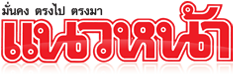 ข่าวประจำวันจันทร์ที่ 4 มกราคม พ.ศ.2559 หน้าที่ 21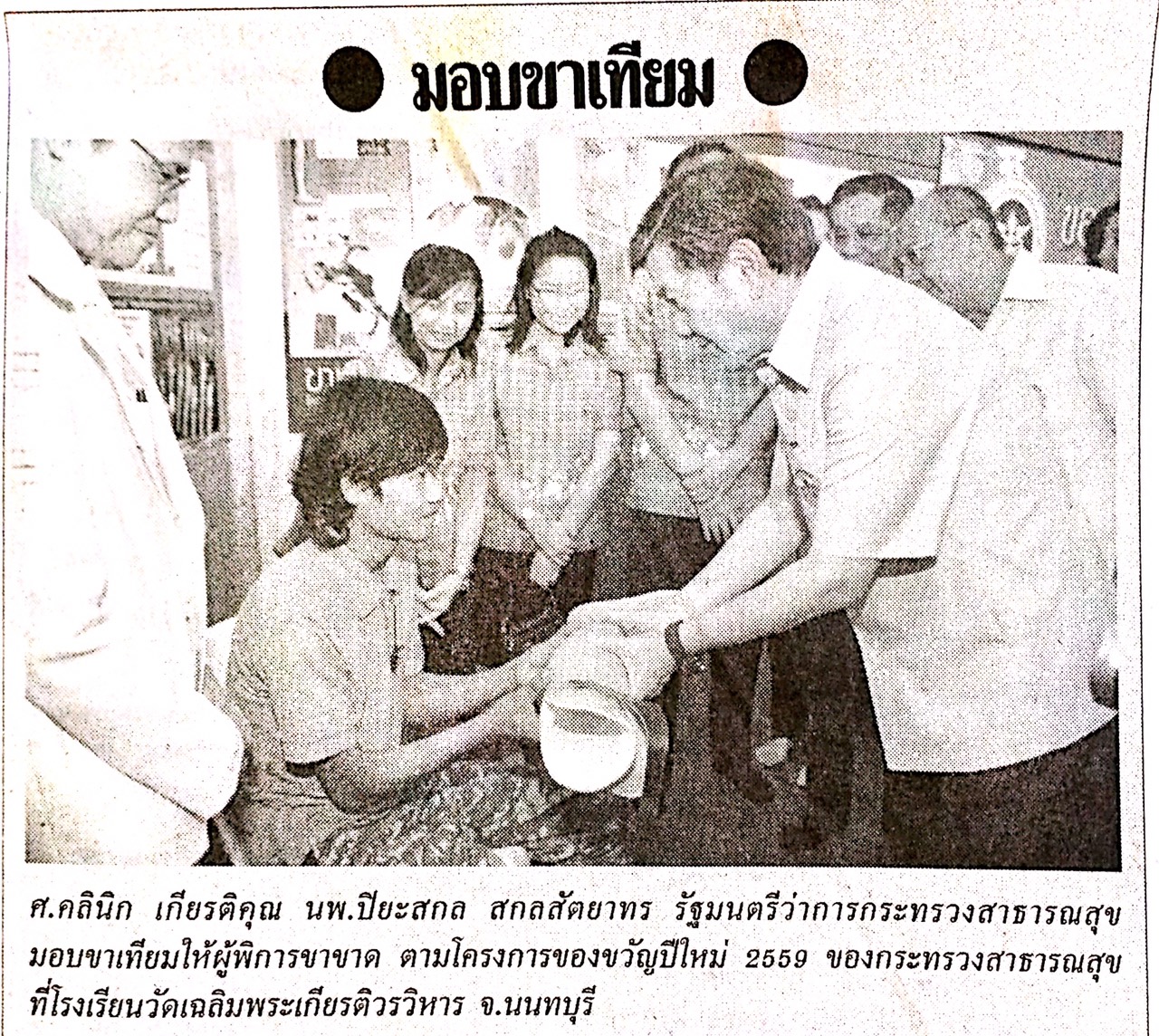 ข่าวประจำวันจันทร์ที่ 4 มกราคม พ.ศ.2559 หน้าที่ 21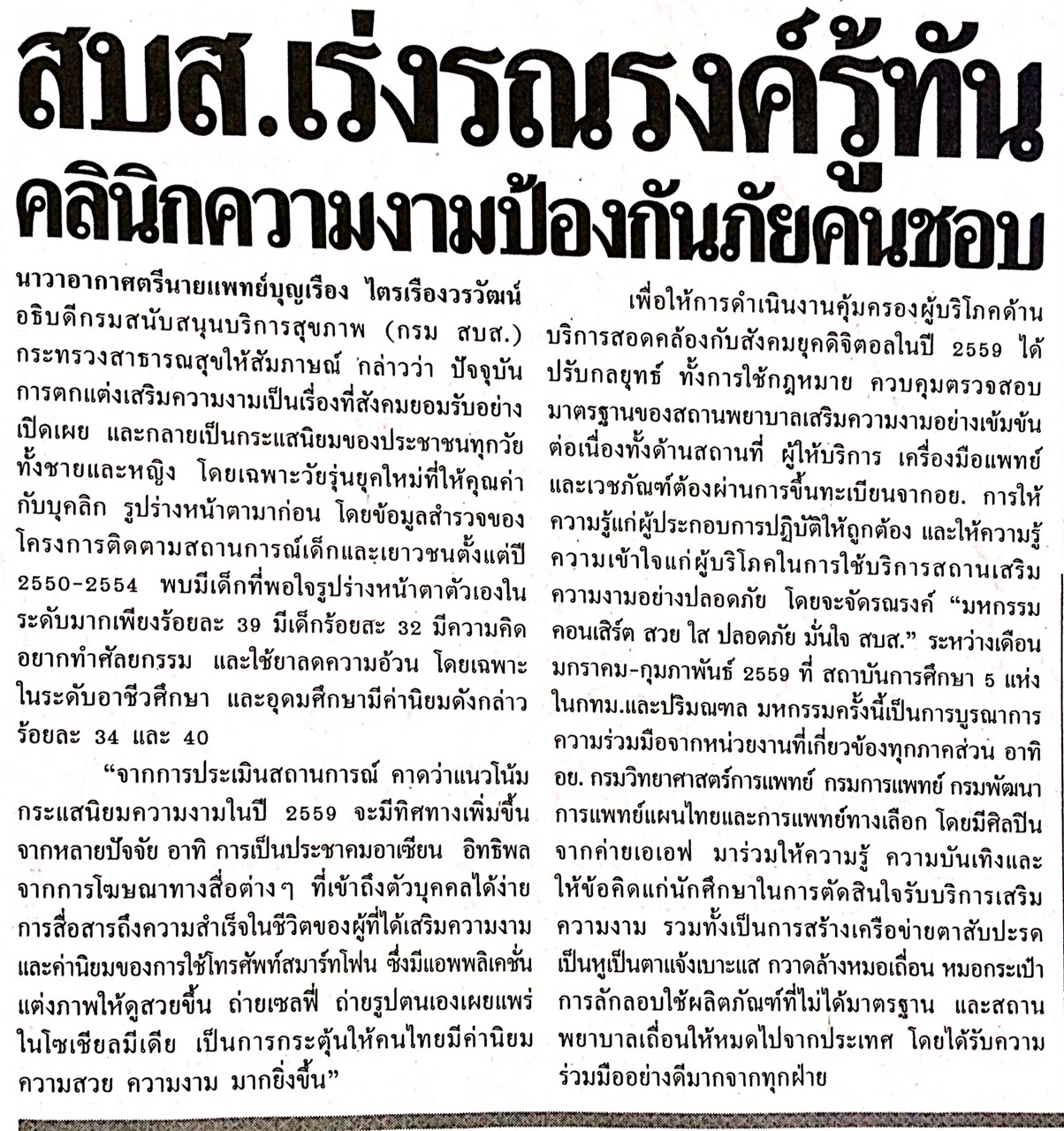 ข่าวประจำวันจันทร์ที่ 4 มกราคม พ.ศ.2559 หน้าที่ 21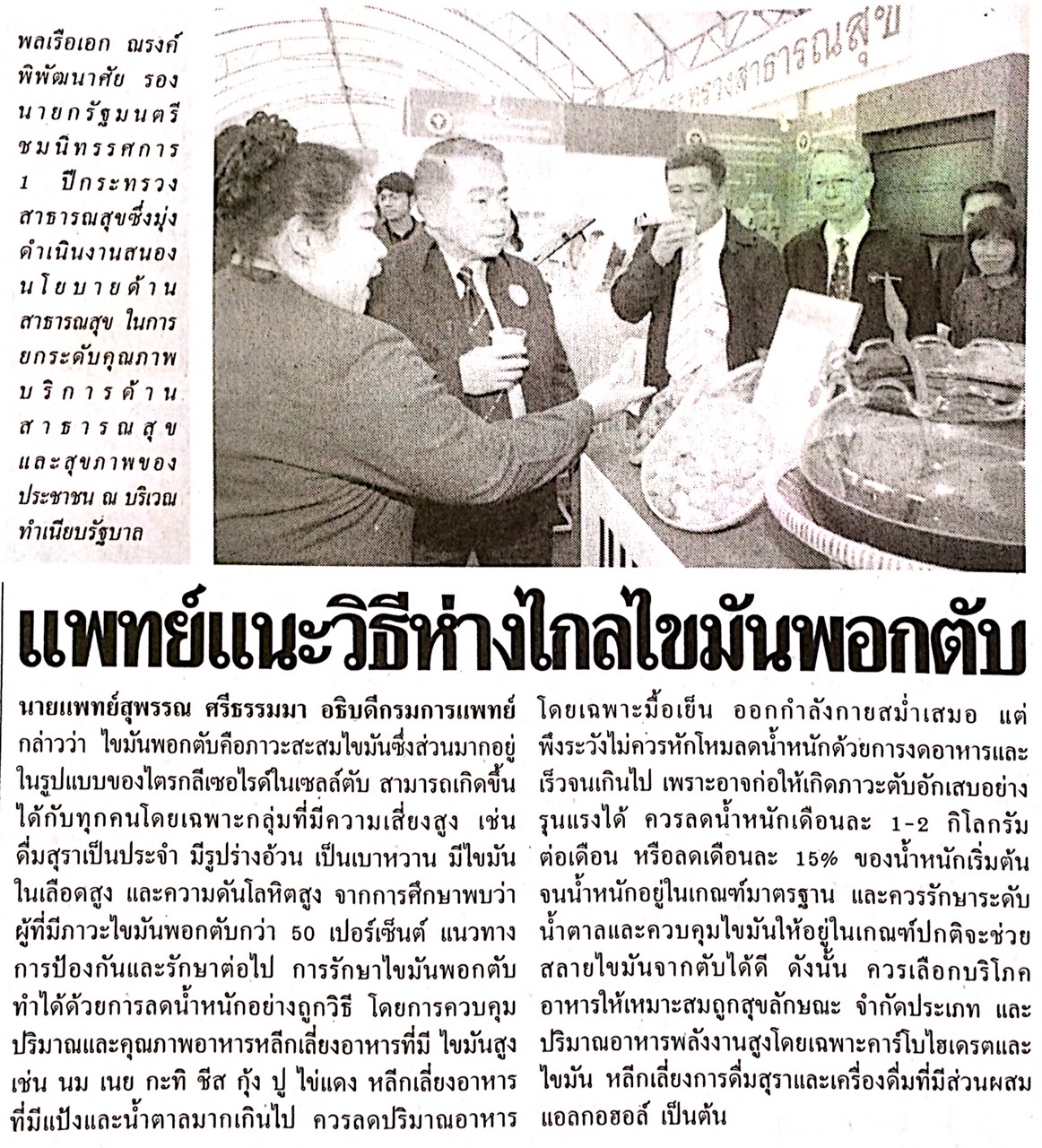 ข่าวประจำวันจันทร์ที่ 4 มกราคม พ.ศ.2559 หน้าที่ 21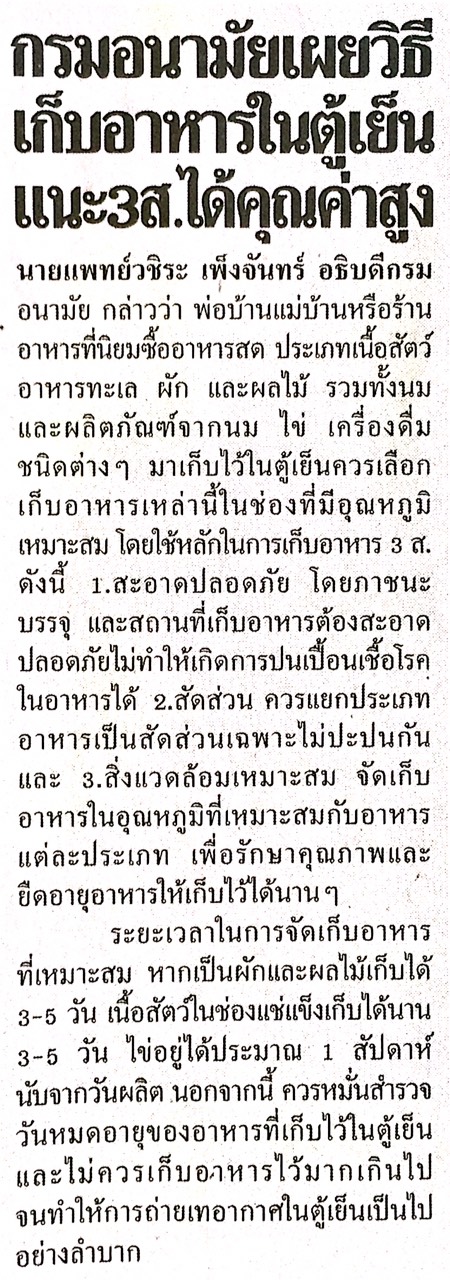 ข่าวประจำวันจันทร์ที่ 4 มกราคม พ.ศ.2559 หน้าที่ 21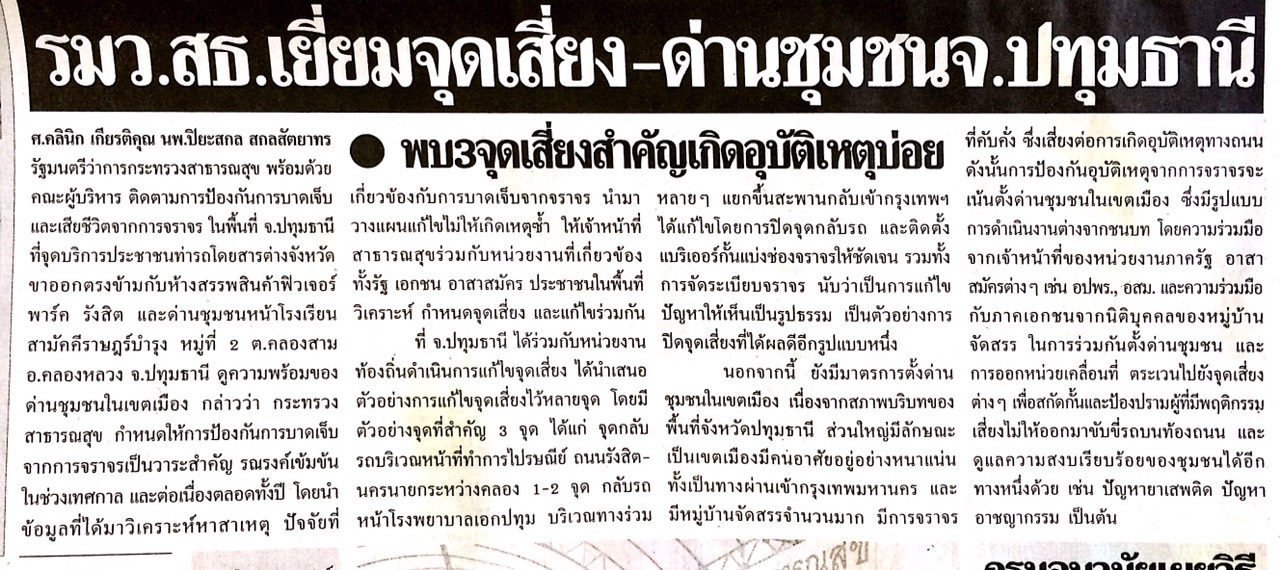 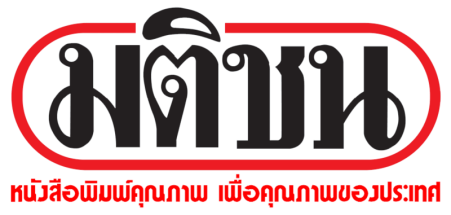 ข่าวประจำวันจันทร์ที่ 4 มกราคม พ.ศ.2559 หน้าที่ 10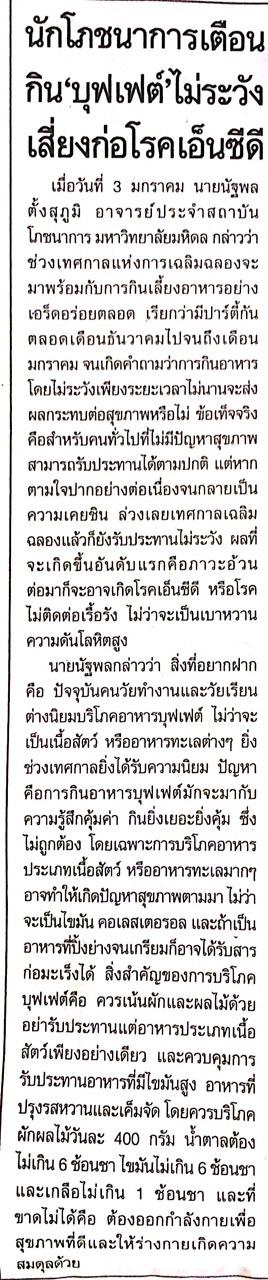 ข่าวประจำวันจันทร์ที่ 4 มกราคม พ.ศ.2559 หน้าที่ 10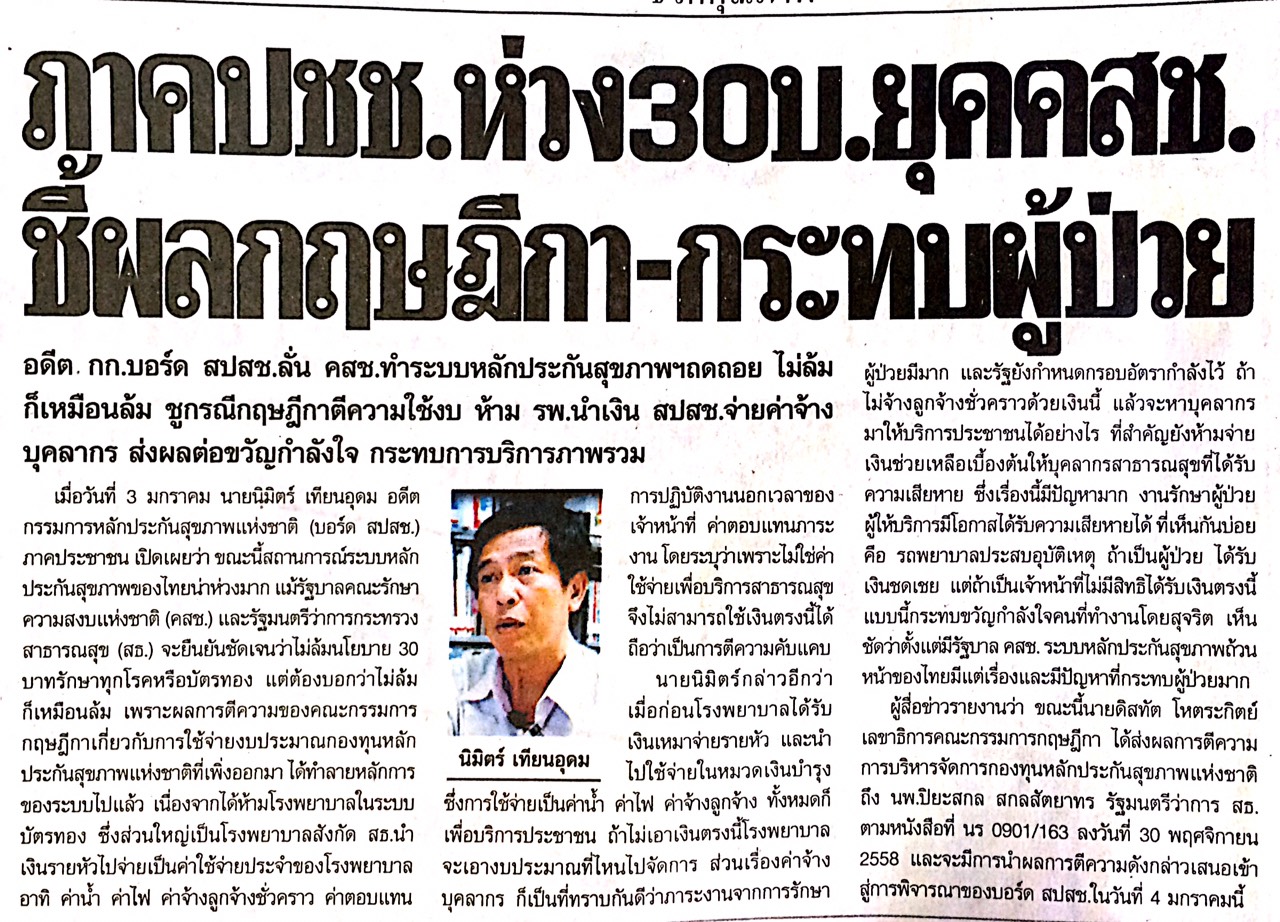 ข่าวประจำวันจันทร์ที่ 4 มกราคม พ.ศ.2559 หน้าที่ 10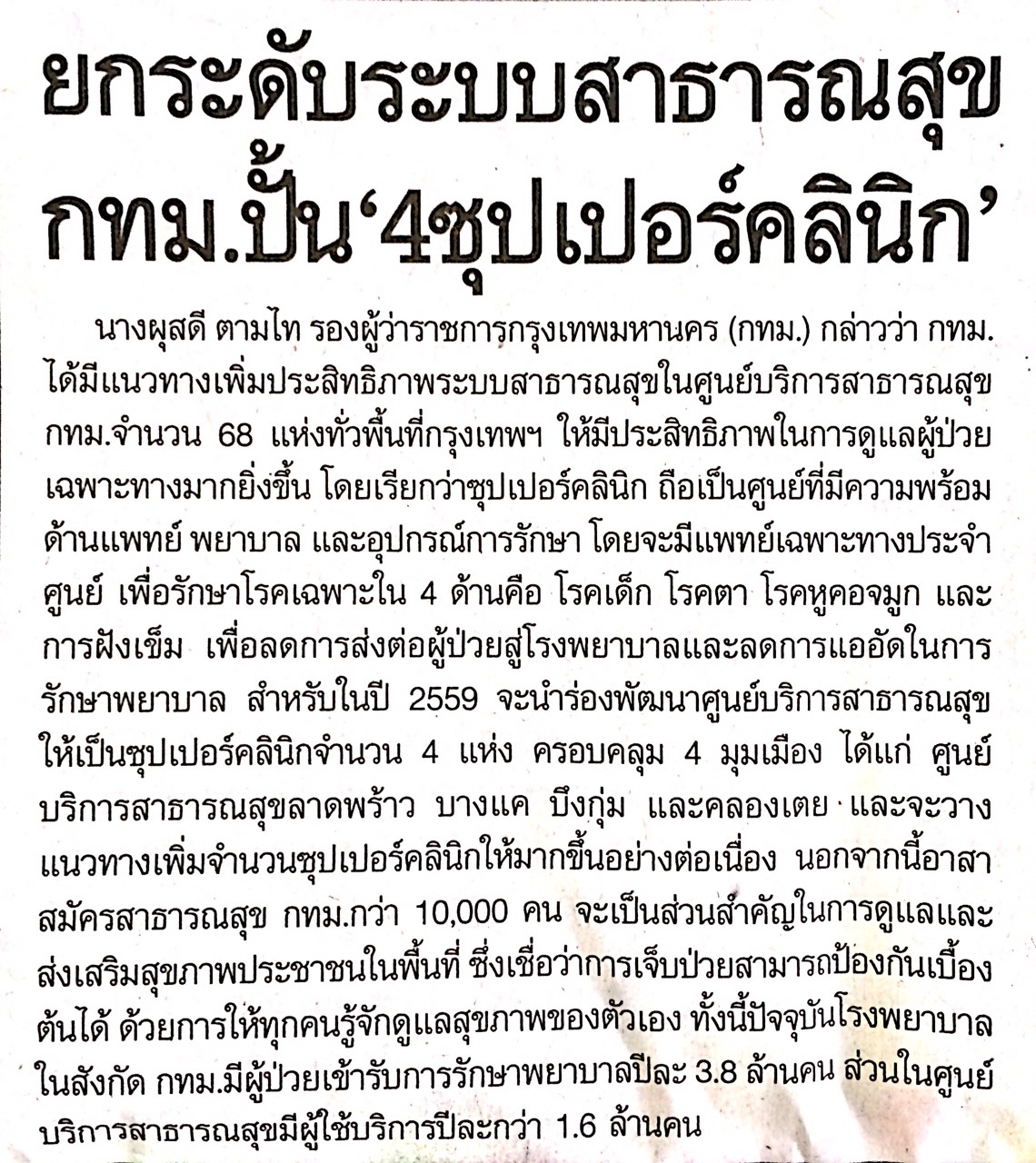 